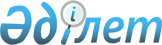 Іле ауданының 2009 жылға арналған аудандық бюджеті туралы
					
			Күшін жойған
			
			
		
					Алматы облысы Іле аудандық мәслихатының 2008 жылғы 23 желтоқсандағы N 16-51 шешімі. Алматы облысының Әділет департаменті Іле ауданының Әділет басқармасында 2009 жылы 9 қаңтарда N 2-10-84 тіркелді. Күші жойылды - Алматы облысы Іле аудандық мәслихатының 2010 жылғы 29 қаңтардағы N 29-112 шешімімен      Ескерту. Күші жойылды - Алматы облысы Іле аудандық мәслихатының 2010.01.29 N 29-112 Шешімімен       

Қазақстан Республикасы Бюджеттік кодексінің 9-бабының 2-тармағының, 75–бабына, Қазақстан Республикасы "Қазақстан Республикасындағы жергілікті мемлекеттік басқару туралы" Заңының 6-бабы 1-тармағының 1–тармақшасына және Алматы облыстық мәслихаттың 2008 жылдың 10 желтоқсандағы N 15-92 "Алматы облысының 2009 жылға арналған облыстық бюджет туралы" шешіміне сәйкес, Іле аудандық мәслихаты ШЕШІМ ҚАБЫЛДАДЫ:

       

1. 2009 жылға арналған аудандық бюджет 1 қосымшаға сәйкес төмендегі көлемдерде бекітілсін:



      1) Кірістер – 18233813 мың теңге; соның ішінде:

      салықтық түсімдер бойынша – 13128234 мың теңге;

      салықтық емес түсімдер бойынша – 54307 мың теңге;

      негізгі капиталды сатудан түсетін түсімдер бойынша – 10000 мың теңге;

      трансферттердің түсімдері бойынша – 4044887 мың теңге; соның ішінде:

      жылжымайтын мүлікті бағалауға ағымдағы нысаналы трансферттер – 2931 мың теңге;

      білім беру жүйесінде интерактивті оқыту жүйесін енгізу және материалдық -техникалық базаны жарақтандыруға ағымдағы нысаналы трансферттер – 19072 мың теңге;

      лингофондық және мультимедиалық кабинеттерді жасауға ағымдағы нысаналы трансферттер – 11164 мың теңге;

      физика, химия, биология кабинеттерін оқулық құралдармен жабдықтауға нысаналы трансферттер – 12291 мың теңге;

      жаңадан іске қосылатын білім беру объектілерін ұстауға ағымдағы нысаналы трансферттер – 123040 мың теңге;

      білім беру жүйесін ақпараттандыруға ағымдағы нысаналы трансферттер – 15648 мың теңге;

      білім беру объектілерінің құрылысына дамытуға нысаналы трансферттер – 92450 мың теңге;

      18 жасқа дейінгі балаларға мемлекеттік жәрдемақылар ағымдағы нысаналы трансферттер – 6000 мың теңге;

      мемлекеттік атаулы әлеуметтік көмек ағымдағы нысаналы трансферттер – 1500 мың теңге;

      тұрғын үй көмегін беруге ағымдағы нысаналы трансферттер – 15678 мың теңге;

      коммуналдық тұрғын үйдің құрылысына дамытуға нысаналы трансферттер – 120846 мың теңге;

      инженерлік - коммуникациялық жүйенің құрылысын дамытуға нысаналы трансферттер – 4903995 мың теңге;

      коммуналдық шаруашылық объектілерін дамытуға нысаналы трансферттер – 10000 мың теңге;

      сумен жабдықтау объектілерін қайта құруды дамытуға нысаналы трансферттер – 20000 мың теңге;

      елді-мекендерді жер-шаруашылық орналастыруға ағымдағы нысаналы трансферттер – 6617 мың теңге;

      заңды тұлғалардың жарғылық капиталын қалыптастыру немесе ұлғайтып дамытуға нысаналы трансферттер – 12730 мың теңге;

      ауылдарда жұмыс жасайтын мамандарды әлеуметтік қолдауға ағымдағы нысаналы трансферттер – 3475 мың теңге;



      2) Шығындар – 18449216 мың теңге; соның ішінде:

      бюджеттік алымдар – 10429903 мың теңге;



      3) Таза бюджеттік кредиттер – 0 теңге;



      4) Қаржылық активтермен операциялар бойынша сальдо – 12730 теңге; соның ішінде:

      қаржы активтерін алу – 12730 мың теңге;



      5) Бюджет тапшылығы (профицит) - -226862 мың мың теңге;



      6) Бюджет тапшылығын қаржыландыру (профицитін пайдалану) – 228133 мың теңге.

      Ескерту. 1 тармаққа өзгерту енгізілді- Алматы облысы Іле аудандық мәслихатының 2009.02.25 N 19-66 (2009 жылдың 1 қаңтарынан бастап қолданысқа енгізіледі); 2009.04.22 N 21-76 (2009 жылдың 1 қаңтарынан бастап қолданысқа енгізіледі); 2009.08.07. N 24-86 (2009 жылдың 1 қаңтарынан бастап қолданысқа енгізіледі); 2009.10.19 N 26-89(2009 жылдың 1 қаңтарынан бастап қолданысқа енгізіледі); 2009.11.23 N 27-94 (2009 жылдың 1 қаңтарынан бастап қолданысқа енгізіледі)  Шешімдерімен.

       

2. Аудандық бюджетте төмендегілерді ұстауға қаржы бөлу көзделсін:

      жалпы сипаттағы мемлекеттiк қызметтерге 167607 мың теңге сомасында;

      қорғанысқа 523 мың теңге сомасында;

      қоғамдық тәртіп, қауіпсіздік, құқық, сот, қылмыстық-атқару қызметі 7660 мың теңге сомасында;

      білім беру 2493331 мың теңге сомасында;

      әлеуметтік көмек және әлеуметтік қамсыздандыруға 226553 мың теңге;

      тұрғын үй-коммуналдық шаруашылыққа 3460183 мың теңге сомасында;

      мәдениет, спорт, туризм және ақпараттық кеңістікке 115200 мың теңге сомасында;

      ауыл, су, орман, балық шаруашылығы, ерекше қорғалатын табиғи аумақтар, қоршаған ортаны және жануарлар дүниесін қорғау, жер қатынастарына 340631 мың теңге сомасында;

      өнеркәсіп, сәулет, қала құрылысы және құрылыс қызметіне 9593 мың теңге сомасында;

      көлік және коммуникацияға 240822 мың теңге сомасында;

      басқаларға 34578 мың теңге сомасында.

      Ескерту. 2 тармаққа өзгертулер енгізілді- Алматы облысы Іле аудандық мәслихатының 2009.02.25 N 19-66 (2009 жылдың 1 қаңтарынан бастап қолданысқа енгізіледі); 2009.04.22 N 21-76 (2009 жылдың 1 қаңтарынан бастап қолданысқа енгізіледі); 2009.08.07. N 24-86 (2009 жылдың 1 қаңтарынан бастап қолданысқа енгізіледі); 2009.10.19 N 26-89 (2009 жылдың 1 қаңтарынан бастап қолданысқа енгізіледі); 2009.11.23 N 27-94 (2009 жылдың 1 қаңтарынан бастап қолданысқа енгізіледі)  Шешімдерімен.

       

3. Аудан әкімдігі қаулысымен белгіленетін, 2009 жылға арналған аудан әкімдігінің резервіне кезек күттірмейтін шығындарға, сондай-ақ табиғи және техногендік сипаттағы төтенше жағдайларды жою үшін 27278 мың теңге сомасында бекітілсін.

       

4. 2009 жылға арналған аудандық бюджетті дамытудың жергілікті бюджеттік бағдарламалары тізбесі 2 қосымшаға сәйкес бекітілсін.

       

5. 2009 жылға арналған аудандық бюджетті орындау барысында секвестрге жатпайтын аудандық бюджеттік бағдарламалар тізімі 3 қосымшаға сәйкес бекітілсін.

       

6. Осы шешім 2009 жылдың 1 қаңтарынан бастап қолданысқа енгізіледі.      Мәслихат сессиясының

      төрағасы                                   С. Қайырбаев      Аудандық мәслихаттың

      хатшысы                                    С.Ф. Ыдрышева

Іле аудандық мәслихатының

2008 жылғы 23 желтоқсандағы

"Іле ауданының 2009 жылға арналған

аудандық бюджеті туралы"

N 16-51 шешіміне

1 қосымша      Ескерту. 1 қосымша жаңа редакцияда - Алматы облысы Іле аудандық мәслихатының 2009.11.23 N 27-94 (2009 жылдың 1 қаңтарынан бастап қолданысқа енгізіледі) Шешімімен. 

Іле ауданының 2009 жылға арналған аудандық бюджеті

Іле аудандық мәслихатының

2008 жылғы 23 желтоқсандағы

"Іле ауданының 2009 жылға арналған

аудандық бюджеті туралы"

N 16-51 шешіміне

2 қосымша 

2009 жылға арналған аудан бюджетінің даму бюджеттік

бағдарламаларының тізбесі

Іле аудандық мәслихатының

2008 жылғы 23 желтоқсандағы

"Іле ауданының 2009 жылға арналған

аудандық бюджеті туралы"

N 16-51 шешіміне

3 қосымша 

2009 жылға арналған аудандық бюджеттің атқарылуы барысында

қысқартуға жатпайтын жергiлiктi бюджеттік бағдарламаларының

тізбесі
					© 2012. Қазақстан Республикасы Әділет министрлігінің «Қазақстан Республикасының Заңнама және құқықтық ақпарат институты» ШЖҚ РМК
				СанатыСанатыСанатыСанатыСанатыСомасы

(мың теңге)СыныбыСыныбыСыныбыСыныбыСомасы

(мың теңге)Iшкi сыныбыIшкi сыныбыIшкi сыныбыСомасы

(мың теңге)ЕрекшелiгiЕрекшелiгiСомасы

(мың теңге)1. КІРІСТЕР182338131Салықтық түсімдер1389064904Меншiкке салынатын салықтар9034691Мүлiкке салынатын салықтар62666101Заңды тұлғалардың және жеке кәсіпкерлердің мүлкіне салынатын салық60989802Жеке тұлғалардың мүлкіне салынатын салық167633Жер салығы8086301Ауыл шаруашылығы мақсатындағы жерлерге жеке тұлғалардан алынатын жер салығы442502Елді мекендер жерлеріне жеке тұлғалардан алынатын жер салығы1348803Өнеркәсіп, көлік, байланыс, қорғаныс жеріне және ауыл шаруашылығына арналмаған өзге де жерлерге салынатын жер салығы1459507Ауыл шаруашылығы мақсатындағы жерлерге заңды тұлғалардан, жеке кәсіпкерлерден, жеке нотариустар мен адвокаттардан алынатын жер салығы246808Елді мекендер жерлеріне заңды тұлғалардан, жеке кәсіпкерлерден, жеке нотариустар мен адвокаттардан алынатын жер салығы458874Көлiк құралдарына салынатын салық19216301Заңды тұлғалардың көлiк құралдарына салынатын салық3637702Жеке тұлғалардың көлiк құралдарына салынатын салық1557865Бiрыңғай жер салығы378201Бiрыңғай жер салығы378205Тауарларға, жұмыстарға және   қызметтер көрсетуге салынатын iшкi салықтар129220142Акциздер-барлығы1287619402Қазақстан Республикасының аумағында өндірілген арақ500004Қазақстан Республикасы аймағында өндірілген шараптар665010Қазақстан Республикасы аумағында өндірілген фильтрлі сигареттер1262559011Қазақстан Республикасы аумағында өндірілген фильтрсіз сигареттер, папиростар20760196Заңды және жеке тұлғалар бөлшек саудада  өткізетін, сондай-ақ өзінің өндірістік мұқтаждарына пайдаланылатын бензин (авиациялықты қоспағанда)2747197Заңды және жеке тұлғаларға бөлшек саудада өткізетін, сондай-ақ өз өндірістік мұқтаждарына пайдаланылатын дизель38823Табиғи және басқа ресурстарды пайдаланғаны үшiн төлейтiн түсiмдер750015Жер учаскелерін пайдаланғаны үшін төлем75004Кәсіпкерлік және кәсiби қызметтi жүргiзгенi үшiн алынатын алымдар3212001Жеке кәсiпкерлерді мемлекеттік тіркегені үшiн алынатын алым270202Жекелеген қызмет түрлерімен айналысу құқығы үшiн алынатын лицензиялық алым541203Заңды тұлғаларды мемлекеттік тіркегені және филиалдар мен өкілдіктерді есептік тіркегені, сондай-ақ оларды қайта тіркегені үшін алым125005Жылжымалы мүлікті кепілдікке салуды мемлекеттік тіркегені және кеменiң немесе жасалып жатқан кеменiң ипотекасы үшін алынатын алым40414Көлік құралдарын мемлекеттік тіркегені, сондай-ақ оларды қайта тіркегені үшін алым358918Жылжымайтын мүлiкке және олармен мәміле жасау құқығын мемлекеттік тіркегені үшін алым1435820Жергілікті маңызы бар және елді мекендердегі жалпы пайдаланудағы автомобиль жолдарының бөлу жолағында сыртқы (көрнекі) жарнамаларды орналастырғаны үшін алынатын төлем44055Құмар ойын бизнеске салық620002Тіркелген салық620008Заңдық мәнді іс-әрекеттерді жасағаны және (немесе)  оған уәкілеттігі бар мемлекеттік органдар немесе лауазымды адамдар құжаттар бергені үшін алынатын міндетті төлемдер651661Мемлекеттiк баж6516602Мемлекеттік мекемелерге сотқа берілетін талап арыздарынан алынатын мемлекеттік бажды қоспағанда, мемлекеттік баж сотқа берілетін талап арыздардан, ерекше талап ету істері арыздарынан, ерекше жүргізілетін істер бойынша арыздардан (шағымдардан), сот бұйрығы5594604Азаматтық хал актiлерiн тiркегенi үшiн, сондай-ақ азаматтарға азаматтық хал актiлерiн тiркеу туралы куәлiктердi және азаматтық хал актiлерi жазбаларын өзгертуге, толықтыруға және қалпына келтiруге байланысты куәлiктердi қайтадан бергенi үшiн мемлекеттік баж402305Шет елге баруға және Қазақстан Республикасына басқа мемлекеттерден адамдарды шақыруға құқық беретін құжаттарды ресімдегені үшін, сондай-ақ осы құжаттарға өзгерістер енгізгені үшін  мемлекеттік баж32106Шетелдердің паспорттарына немесе оларды ауыстыратын құжаттарына Қазақстан Республикасынан кету және Қазақстан Республикасына келу құқығына виза бергені үшін  баж салығы89907Қазақстан Республикасы азаматтығын  алу, Қазақстан Республикасы азаматтығын қалпына келтіру және Қазақстан Республикасының азаматтығын тоқтату туралы құжаттарды рәсімдегені үшін мемлекеттік баж салығы58008Тұрғылықты жерін тіркегені үшін алынатын мемлекеттік баж салығы254609Аңшылық құқығына рұқсат бергені үшін  алынатын мемлекеттік баж салығы27510Жеке және заңды тұлғалардың азаматтық, қызметтік қаруының (аңшылық суық қаруды, белгі беретін қаруды, ұңғысыз атыс қаруын, механикалық шашыратқыштарды, көзден жас ағызатын немесе тітіркендіретін заттар толтырылған аэрозольді және басқа құрылғыларды, үрле28212Қаруды және оның оқтарын сақтауға немесе сақтау мен алып жүруге, тасымалдауға, Қазақстан Республикасының аумағына әкелуге және Қазақстан Республикасынан әкетуге рұқсат бергені үшін алынатын мемлекеттік баж2942Салықтық емес түсiмдер6554901Мемлекет меншігінен  түсетін

түсімдер16171Мемлекеттік кәсіпорындардың таза кірісі бөлігінің түсімдері102002Коммуналдық мемлекеттік кәсіпорындардың таза кірісінің бір бөлігінің түсімдері10203Мемлекет меншігіндегі акциялардың мемлекеттік пакетіне дивидендтер5702Коммуналдық меншіктегі акциялардың мемлекеттік пакетіне берілетін дивидендтер575Мемлекет меншігіндегі мүлікті жалға беруден түсетін түсiмдер54004Коммуналдық меншіктегі мүлікті жалдаудан түсетін кірістер54003Мемлекеттік бюджеттен қаржыландырылатын мемлекеттік мекемелер ұйымдастыратын мемлекеттік сатып алуды өткізуден түсетін ақша түсімдері4201Мемлекеттік бюджеттен қаржыландырылатын мемлекеттік мекемелер ұйымдастыратын мемлекеттік сатып алуды өткізуден түсетін ақша түсімдері42002Жергілікті бюджеттен қаржыландырылатын мемлекеттік мекемелер ұйымдастыратын мемлекеттік сатып алуды өткізуден түсетін ақшаның түсімі42004Мемлекеттік бюджеттен

қаржыландырылатын, сондай-ақ

Қазақстан Республикасы Ұлттық Банкінің бюджетінен (шығыстар сметасынан) ұсталатын

және қаржыландырылатын мемлекеттік мекемелер салатын айыппұлдар,

өсімпұлдар, санкциялар, өндіріп алулар630201Мұнай секторы ұйымдарынан түсетін түсімдерді қоспағанда, мемлекеттік бюджеттен қаржыландырылатын, сондай-ақ Қазақстан Республикасы Ұлттық Банкінің бюджетінен (шығыстар сметасынан) ұсталатын және қаржыландырылатын мемлекеттік мекемелер салатын айыппұлдар,6302005Жергілікті мемлекеттік органдар салатын әкімшілік айыппұлдар, өсімпұлдар, санкциялар6302006Басқа да салықтық емес түсімдер4921Басқа да салықтық емес түсімдер49209Жергілікті бюджетке түсетін салыққа жатпайтын басқа да түсімдер4923Негізгі капиталды сатудан түсетін түсімдер23272801Мемлекеттік мекемелерге бекітілген мемлекеттік мүлікті сату1881281Мемлекеттік мекемелерге бекітілген  мемлекеттік мүлікті сату18812803Азаматтарға пәтерден сатудан түсетін

түсімдер18812803Жерді және материалдық емес активтерді сату446001Жерді сату4460001Жер учаскелерін сатудан түсетін түсімдер446004Трансферттердің түсімдері404488702Мемлекеттік басқарудың жоғары

тұрған органдарынан түсетін трансферттер40448872Облыстық бюджеттен түсетін трансферттер404488701Ағымдағы нысаналы трансферттер98852702Нысаналы даму трансферттері3056360Функционалдық топФункционалдық топФункционалдық топФункционалдық топФункционалдық топФункционалдық топСомасы

(мың теңге)Кіші функцияКіші функцияКіші функцияКіші функцияКіші функцияСомасы

(мың теңге)Бюджеттік бағдарламалар әкімшісіБюджеттік бағдарламалар әкімшісіБюджеттік бағдарламалар әкімшісіБюджеттік бағдарламалар әкімшісіСомасы

(мың теңге)БағдарламаБағдарламаБағдарламаСомасы

(мың теңге)Кiшi бағдарламаКiшi бағдарламаСомасы

(мың теңге)2. ШЫҒЫНДАР184492161Жалпы сипаттағы мемлекеттiк

қызметтер1728901Мемлекеттік басқарудың жалпы функцияларын орындайтын өкілді, атқарушы және басқа органдар 148911112Аудан (облыстық маңызы бар қала) мәслихатының аппараты10105001Аудан (облыстық маңызы бар қала) мәслихатының қызметін қамтамасыз ету10105003Жергiлiктi органдардың аппараттары10105122Аудан (облыстық маңызы бар қала) әкімінің аппараты51167001Аудан (облыстық маңызы бар қала) әкімінің қызметін қамтамасыз ету51167003Жергiлiктi органдардың аппараттары50554009Мемлекеттік органдарды материалды-техникалық жарақтандыру613123Қаладағы аудан, аудандық маңызы бар қала, кент, ауыл (село), ауылдық (селолық) округ әкімінің аппараты87639001Ауылдық округтың әкім аппаратының қызметін қамтамасыз ету87639003Жергiлiктi органдардың аппараттары86139008Мемлекеттік органдардың ғимараттарын, үй-жайлары және құрылыстарын күрделі

жөндеу 1500009Мемлекеттік органдарды материалды-техникалық жарақтандыру2Қаржылық қызмет13677452Ауданның (облыстық маңызы бар қаланың) қаржы бөлімі13677001Қаржы бөлімінің қызметін қамтамасыз ету10795003Жергілікті органдардың аппараттары 10495009Мемлекеттік органдарды материалды-техникалық жарақтандыру300003Салық салу үшін мүлік бағасын жүргізу2742011Коммуналдық меншікке түскен мүлікті есепке алу, сақтау, бағалау және сату1405Жоспарлау және статистикалық қызмет10302453Ауданның (облыстық маңызы бар қаланың) экономика және бюджеттік жоспарлау бөлімі10302001Экономика мен бюджеттік жоспарлау  бөлімінің қызметін қамтамасыз ету10302003Жергiлiктi органдардың аппараттары10002009Мемлекеттік органдарды материалды-техникалық жарақтандыру3002Қорғаныс5231Әскери мұқтаждар523122Аудан (облыстық маңызы бар қала) әкімінің аппараты523005Жалпыға бірдей әскери міндетті атқару шеңберіндегі іс-шаралар5233Қоғамдық тәртіп, қауіпсіздік,

құқық, сот, қылмыстық-атқару 

қызметі74391Құқық қорғау қызметі7439458Ауданның (облыстық маңызы бар қаланың) тұрғын үй-коммуналдық шаруашылығы, жолаушылар көлігі және автомобиль жолдары бөлімі7439021Елдi мекендерде жол жүрісі қауiпсiздiгін қамтамасыз ету74394Бiлiм беру24933311Мектепке дейінгі тәрбие және оқыту91801464Ауданның (облыстық маңызы бар қаланың) білім беру бөлімі91801009Мектепке дейінгі тәрбие ұйымдарының қызметін қамтамасыз ету918012Бастауыш, негізгі орта және жалпы орта білім беру2273031123Қаладағы аудан, аудандық маңызы бар қала, кент, ауыл (село), ауылдық (селолық) округ әкімінің аппараты5150005Ауылдық (селолық) жерлерде балаларды мектепке дейін тегін алып баруды және кері алып келуді ұйымдастыру5150464Ауданның (облыстық маңызы бар қаланың) білім беру бөлімі2267881003Жалпы білім беру2248809102Жалпы білім беретін кешкі (ауысымдық)  мектептер11247105Бастауыш, негізгі және орта мектептердің, мектептер-бала бақшалардың қызметін жергілікті бюджет қаражаты есебінен қамтамасыз ету2237562010Мемлекеттік жүйенің жаңа технологиясын білім беру саласына енгізу190729Бiлiм беру саласындағы өзге де қызметтер128499464Ауданның (облыстық маңызы бар қаланың) білім беру бөлімі98464001Білім беру бөлімінің қызметін қамтамасыз ету16437003Жергілікті органдардың аппараттары16317009Мемлекеттік органдарды материалды-техникалық жарақтандыру120004Ауданның (облыстық маңызы бар қаланың) мемлекеттік білім беру мекемелерінде білім беру жүйесін ақпараттандыру15648005Ауданның (облыстық маңызы бар қаланың) мемлекеттік білім беру мекемелер үшін оқулықтар мен оқу-әдiстемелiк кешендерді сатып алу және жеткізу33014011Өңірлік жұмыспен қамту және кадрларды қайта даярлау стратегиясын іске асыру шеңберінде білім беру объектілерін

күрделі және ағымдағы жөндеу

жұмыстары 33365027Республикалық бюджеттен берілетін нысаналы трансферттер есебiнен 19720028Облыстық бюджеттен берілетін нысаналы трансферттер есебiнен 13645467Ауданның (облыстық маңызы бар қаланың) құрылыс бөлімі30035037Білім беру объектілерін салу және реконструкциялау30035015Жергілікті бюджет қаражаты есебінен300356Әлеуметтік көмек және әлеуметтік

қамсыздандыру2267552Әлеуметтік көмек207611451Ауданның (облыстық маңызы бар қаланың) жұмыспен қамту және әлеуметтік бағдарламалар бөлімі207611002Еңбекпен қамту бағдарламасы84314100Қоғамдық жұмыстар24946101Жұмыссыздарды кәсіптік даярлау және қайта даярлау7883102Халықты жұмыспен қамту саласында азаматтарды әлеуметтік қорғау жөніндегі қосымша шаралар1079103Республикалық бюджеттен ағымдағы нысаналы трансферттер есебінен әлеуметтік жұмыс орындар және жастар тәжірибесі бағдарламасын кеңейту50406004Ауылдық жерлерде тұратын денсаулық сақтау, білім беру, әлеуметтік қамтамасыз ету, мәдениет мамандарына отын сатып алу бойынша әлеуметтік көмек көрсету21999005Мемлекеттік атаулы әлеуметтік көмек5329011Республикалық бюджеттен берілетін трансферттер есебiнен іске асыру1500015Жергілікті бюджет қаражаты есебінен іске асыру3829006Тұрғын үй көмегі16578007Жергілікті өкілетті органдардың шешімі бойынша мұқтаж азаматтардың жекелеген топтарына әлеуметтік көмек6543010Үйден тәрбиеленіп оқытылатын мүгедек балаларды материалдық қамтамасыз ету2077014Мұқтаж азаматтарға үйінде әлеуметтік көмек көрсету2588101618 жасқа дейінгі балаларға мемлекеттік жәрдемақылар34510011Бағдарламаны республикалық бюджеттен берілетін трансферттер есебiнен іске асыру6000015Бағдарламаны жергілікті бюджет қаражаты есебінен іске асыру28510017Мүгедектерді оңалту жеке бағдарламасына сәйкес, мұқтаж мүгедектерді арнайы гигиеналық құралдармен қамтамасыз етуге, және ымдау тілі мамандарының, жеке көмекшілердің қызмет көрсету103809Әлеуметтік көмек және әлеуметтік қамтамасыз ету салаларындағы өзге де қызметтер19144451Ауданның (облыстық маңызы бар қаланың) жұмыспен қамту және әлеуметтік бағдарламалар бөлімі17604001Жұмыспен қамту және әлеуметтік бағдарламалар бөлімінің қызметін қамтамасыз ету17604003Жергiлiктi органдардың аппараттары17604011Жәрдемақыларды және басқа да әлеуметтік төлемдерді есептеу, төлеу мен жеткізу бойынша қызметтерге ақы төлеу15407Тұрғын үй-коммуналдық шаруашылық34601831Тұрғын үй шаруашылығы2853374458Ауданның (облыстық маңызы бар қаланың) тұрғын үй-коммуналдық шаруашылығы, жолаушылар көлігі және автомобиль жолдары бөлімі12050004Азаматтардың жекелеген санаттарын тұрғын үймен қамтамасыз ету12050015Жергілікті бюджет қаражаты есебінен12050467Ауданның (облыстық маңызы бар қаланың) құрылыс бөлімі2841324003Тұрғын үй салу136420011Республикалық бюджеттен берілетін трансферттер есебiнен120846015Бағдарламаны жергілікті бюджет қаражаты есебінен іске асыру15574004Инженерлік коммуникациялық  инфрақұрылымды дамыту және жайластыру2591395011Республикалық бюджеттен берілетін трансферттер есебiнен2507366015Жергілікті бюджет қаражаты есебінен84029019Тұрғын үй салу және сатып алу113509013Республикалық бюджеттен берілген кредиттер есебінен 1135092Коммуналдық шаруашылық558102702458Ауданның (облыстық маңызы бар қаланың) тұрғын үй-коммуналдық шаруашылығы, жолаушылар көлігі және автомобиль жолдары бөлімі499515012Сумен жабдықтау және су бөлу жүйесінің қызмет етуі 20711026Ауданның (облыстық маңызы бар қаланың) коммуналдық меншігіндегі жылу жүйелерін қолдануды ұйымдастыру3500028Коммуналдық шаруашылығын дамыту3827015Жергілікті бюджет қаражаты есебінен іске асыру3827029Сумен жабдықтау жүйесін дамыту36861015Жергілікті бюджет қаражаты есебінен іске асыру36861030Өңірлік жұмыспен қамту және кадрларды қайта даярлау стратегиясын іске асыру шеңберінде инженерлік коммуникациялық инфрақұрылымды жөндеу және  елді-мекендерді көркейту195166027Республикалық бюджеттен берілетін трансферттер есебiнен132002028Облыстық бюджеттен берілетін трансферттер есебінен63164032Өңірлік жұмыспен қамту және кадрларды қайта даярлау стратегиясын іске асыру шеңберінде инженерлік коммуникациялық инфрақұрылымды дамыту239450027Республикалық бюджеттен берілетін трансферттер есебiнен165452028Облыстық бюджеттен берілетін трансферттер есебінен73998467Ауданның (облыстық маңызы бар қаланың) құрылыс бөлімі58587005Коммуналдық шаруашылығын дамыту10500015Жергілікті бюджет қаражаты есебінен іске асыру10500006Сумен жабдықтау жүйесін дамыту48087015Жергілікті бюджет қаражаты есебінен іске асыру480873Елді-мекендерді көркейту48707123Қаладағы аудан, аудандық маңызы бар қала, кент, ауыл (село), ауылдық (селолық) округ әкімінің аппараты39466008Елді мекендерде көшелерді  жарықтандыру8740009Елді мекендердің санитариясын қамтамасыз ету8504010Жерлеу орындарын күтіп ұстау және туысы жоқ адамдарды жерлеу650011Елді мекендерді абаттандыру мен

көгалдандыру21572458Ауданның (облыстық маңызы бар қаланың) тұрғын үй-коммуналдық шаруашылығы, жолаушылар көлігі және автомобиль жолдары бөлімі9241018Елдi мекендердi абаттандыру және көгалдандыру92418Мәдениет, спорт, туризм және

ақпараттық кеңiстiк1152001Мәдениет саласындағы қызмет18710455Ауданның (облыстық маңызы бар қаланың) мәдениет және тілдерді дамыту бөлімі18710003Мәдени-демалыс жұмысын қолдау187102Спорт59400465Ауданның (облыстық маңызы бар қаланың) Дене шынықтыру және спорт бөлімі59400006Аудандық (облыстық маңызы бар қалалық)  деңгейде спорттық жарыстар өткiзу464007Әртүрлi спорт түрлерi бойынша аудан (облыстық маңызы бар қала)  құрама командаларының мүшелерiн дайындау және олардың облыстық спорт жарыстарына қатысуы589363Ақпараттық кеңістік26701455Ауданның (облыстық маңызы бар қаланың) мәдениет және тілдерді дамыту бөлімі21848006Аудандық кітапханалардың жұмыс істеуі19882007Мемлекеттік тілді және Қазақстан халықтарының  басқа да тілдерін дамыту1966456Ауданның (облыстық маңызы бар қаланың) ішкі саясат бөлімі4853002Бұқаралық ақпарат құралдары арқылы мемлекеттiк ақпарат саясатын жүргізу4853100Газеттер мен журналдар арқылы мемлекеттік ақпараттық саясат жүргізу 48539Мәдениет, спорт, туризм және

ақпараттық кеңiстiкті ұйымдастыру

жөніндегі өзге де қызметтер10389455Ауданның (облыстық маңызы бар қаланың) мәдениет және тілдерді дамыту бөлімі3460001Мәдениет және тілдерді дамыту бөлімінің қызметін қамтамасыз ету3460003Жергілікті органдардың аппараттары 3460456Ауданның (облыстық маңызы бар қаланың) ішкі саясат бөлімі3894001Ішкі саясат бөлімінің қызметін қамтамасыз ету3278003Жергілікті органдардың аппараттары 3278003Жастар саясаты саласындағы өңірлік бағдарламаларды iске асыру616465Ауданның (облыстық маңызы бар қаланың) Дене шынықтыру және спорт бөлімі3035001Дене шынықтыру және спорт бөлімі қызметін қамтамасыз ету3035003Жергілікті органдардың аппараттары303510Ауыл, су, орман, балық шаруашылығы, ерекше қорғалатын табиғи аумақтар, қоршаған ортаны және жануарлар

дүниесін қорғау, жер қатынастары 3406311Ауыл шаруашылығы19795453Ауданның (облыстық маңызы бар қаланың) экономика және бюджеттік жоспарлау бөлімі8006099Республикалық бюджеттен берілетін нысаналы трансферттер есебiнен ауылдық елді мекендер саласының мамандарын әлеуметтік қолдау шараларын іске асыру 8006462Ауданның (облыстық маңызы бар қаланың) ауыл шаруашылық бөлімі11789001Ауыл шаруашылығы бөлімінің қызметін қамтамасыз ету9242003Жергілікті органдардың аппараттары8992009Мемлекеттік органдарды материалды-техникалық жарақтандыру2501001462005Алып қойылатын және жойылатын ауру жануарлардың, жануарлардан алынатын өнімдер мен шикізаттың құнын иелеріне өтеу25476Жер қатынастары7075463Ауданның (облыстық маңызы бар қаланың) жер қатынастары бөлімі7075001Жер қатынастары бөлімінің қызметін қамтамасыз ету7075003Жергілікті органдардың аппараттары6825009Мемлекеттік органдарды материалды-техникалық жарақтандыру2509Басқалар313761123Қаладағы аудан, аудандық маңызы бар қала, кент, ауыл  (село), ауылдық (селолық) округ әкімінің аппараты313761019Өңірлік жұмыспен қамту және кадрларды қайта даярлау стратегиясын іске асыру шеңберінде ауылдарда (селоларда), ауылдық (селолық) округтерде әлеуметтік жобаларды қаржыландыру313761027Республикалық бюджеттен берілетін трансферттер есебiнен191808028Облыстық бюджеттен берілетін трансферттер есебінен12195311Өнеркәсіп, сәулет, қала құрылысы

және құрылыс қызметі94292Сәулет, қала құрылысы және құрылыс қызметі9429467Ауданның (облыстық маңызы бар қаланың) құрылыс бөлімі5962001Құрылыс бөлімінің қызметін қамтамасыз ету5962003Жергілікті органдардың аппараттары5866009Мемлекеттік органдарды материалды-техникалық жарақтандыру96468Ауданның (облыстық маңызы бар

қаланың) сәулет және қала құрылысы бөлімі3467001Қала құрылысы және сәулет бөлімінің қызметін қамтамасыз ету3467003Жергілікті органдардың аппараттары3337009Мемлекеттік органдарды материалды-техникалық жарақтандыру13012Көлік және коммуникация2408221Автомобиль көлігі84179123Қаладағы аудан, аудандық маңызы бар қала, кент, ауыл  (село), ауылдық (селолық) округ әкімінің аппараты84179013Кенттерде, ауылдарда (селоларда), ауылдық (селолық) округтерде автомобиль жолдарының жұмыс істеуін қамтамасыз ету84179015Жергілікті бюджет қаражаты есебінен841799Басқалар156643458Ауданның (облыстық маңызы бар қаланың) тұрғын үй-коммуналдық шаруашылығы, жолаушылар көлігі және автомобиль жолдары бөлімі156643008Өңірлік жұмыспен қамту және кадрларды қайта даярлау стратегиясын іске асыру шеңберінде аудандық маңызы бар автомобиль жолдарын, қала және елді-мекендер көшелерін жөндеу және ұстау156643027Республикалық бюджеттен берілетін трансферттер есебiнен95689028Облыстық бюджеттен берілетін трансферттер есебінен60832029Ауданның (облыстық маңызы бар қаланың) бюджет қаражаты есебінен12213Басқалар367203Кәсіпкерлік қызметін қолдау және бәсекелестікті қорғау3167469Ауданның (облыстық маңызы бар қаланың) кәсіпкерлік бөлімі3167001Кәсіпкерлік бөлімі қызметін қамтамасыз ету3167003Жергілікті органдардың аппараттары3047009Мемлекеттік органдарды материалды-техникалық жарақтандыру1209Басқалар33553452Ауданның (облыстық маңызы бар қаланың) қаржы бөлімі29129012Ауданның (облыстық маңызы бар қаланың) жергілікті атқарушы органының резерві 29129100Ауданның (облыстық маңызы бар қаланың) аумағындағы табиғи және техногендік сипаттағы төтенше жағдайларды жоюға арналған ауданның (облыстық маңызы бар қаланың) жергілікті атқарушы органының төтенше резерві 16041101Шұғыл шығындарға арналған ауданның (облыстық маңызы бар қаланың) жергілікті атқарушы органының резерві13088458Ауданның (облыстық маңызы бар қаланың) тұрғын үй-коммуналдық шаруашылығы, жолаушылар көлігі және автомобиль жолдары бөлімі4424001Тұрғын-үй коммуналдық шаруашылығы. жолаушылар көлігі және автомобиль жолдары бөлімінің қызметін қамтамасыз ету4424003Жергілікті органдардың аппараттары 442415Трансферттер110191651Трансферттер11019165452Ауданның (облыстық маңызы бар қаланың) қаржы бөлімі11019165006Нысаналы трансферттерді қайтару9262007Бюджеттік алулар110099033. Таза бюджеттік кредит беру016Қарыздарды өтеу3261281Қарыздарды өтеу326128452Ауданның (облыстық маңызы бар қаланың) қаржы бөлімі326128009Жергiлiктi атқарушы органдардың борышын өтеу326128024Жоғары тұрған бюджеттің алдында3261284. Қаржы активтерімен жасалатын операциялар бойынша сальдо1273013Басқалар127309Басқалар12730452Ауданның (облыстық маңызы бар қаланың) қаржы бөлімі12730014Заңды тұлғалардың жарғылық капиталын қалыптастыру немесе ұлғайту127305. Бюджет тапшылығы (профицит)-2281336. Бюджет тапшылығын қаржыландыру (профицитін пайдалану)228133СанатыСанатыСанатыСанатыСанатыСомасы

(мың теңге)СыныбыСыныбыСыныбыСыныбыСомасы

(мың теңге)Ішкі сыныбыІшкі сыныбыІшкі сыныбыСомасы

(мың теңге)ЕрекшелігіЕрекшелігіСомасы

(мың теңге)7Қарыздар түсімі1135091Мемлекеттік ішкі қарыздар1135092Қарыз алу келісім-шарттары11350903Ауданның жергілікті атқарушы органы алатын қарыздар1135098Бюджет қаражаты қалдықтарының

қозғалысы 1146241Бюджет қаражаты қалдықтары1146241Бюджет қаражатының бос қалдықтары11462401Бюджет қаражатының бос қалдықтары114624Функционалдық топФункционалдық топФункционалдық топФункционалдық топФункционалдық топФункционалдық топКіші функцияКіші функцияКіші функцияКіші функцияКіші функцияБюджеттік бағдарламалар әкімшісіБюджеттік бағдарламалар әкімшісіБюджеттік бағдарламалар әкімшісіБюджеттік бағдарламалар әкімшісіБағдарламаБағдарламаБағдарламаКiшi бағдарламаКiшi бағдарламаАтауыАтауы4Бiлiм беру9Бiлiм беру саласындағы өзге де қызметтер467Ауданның (облыстық маңызы бар қаланың) құрылыс

бөлімі037Білім беру объектілерін салу және

реконструкциялау015Жергілікті бюджет қаражаты есебінен7Тұрғын үй-коммуналдық шаруашылық1Тұрғын үй шаруашылығы467Ауданның (облыстық маңызы бар қаланың) құрылыс

бөлімі003Тұрғын үй салу011Республикалық бюджеттен берілетін трансферттер

есебiнен013Республикалық бюджеттен берілген кредиттер

есебінен004Инженерлік коммуникациялық инфрақұрылымды дамыту

және жайластыру011Республикалық бюджеттен берілетін трансферттер

есебiнен015Жергілікті бюджет қаражаты есебінен2Коммуналдық шаруашылық467Ауданның (облыстық маңызы бар қаланың) құрылыс

бөлімі005Коммуналдық шаруашылығын дамыту015Жергілікті бюджет қаражаты есебінен іске асыру006Сумен жабдықтау жүйесін дамыту015Жергілікті бюджет қаражаты есебінен іске асыру13Басқалар9Басқалар452Ауданның (облыстық маңызы бар қаланың) қаржы

бөлімі014Заңды тұлғалардың жарғылық капиталын қалыптастыру

немесе ұлғайтуФункционалдық топФункционалдық топФункционалдық топФункционалдық топФункционалдық топКіші функцияКіші функцияКіші функцияКіші функцияБюджеттік бағдарламалар әкімшісіБюджеттік бағдарламалар әкімшісіБюджеттік бағдарламалар әкімшісіБағдарламаБағдарламаАтауы4Бiлiм беру2Бастауыш, негізгі орта және жалпы орта білім беру464Ауданның (облыстық маңызы бар қаланың) білім беру

бөлімі003Жалпы білім беру